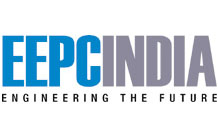 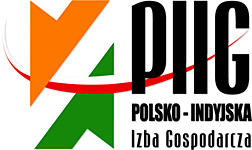 INDIA-POLAND COOPERATION & INVESTMENTS: MANUFACTURING, ENGINEERING & ALLIED SECTORS                                                                                                                 SEMINAR + B2B MEETINGS3 JUNE 2014, 15.30 – 18.30 hrsPOZNAN INTERNATIONAL FAIRPAVILLON 15, HALL 1A and 1B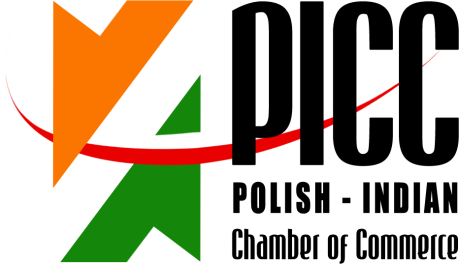 INDIA-POLAND COOPERATION & INVESTMENTS: MANUFACTURING, ENGINEERING & ALLIED SECTORS                                                                                                                 SEMINAR + B2B MEETINGS3 JUNE 2014, 15.30 – 18.30 hrsPOZNAN INTERNATIONAL FAIRPAVILLON 15, HALL 1A and 1B15.30 – 15.35	Welcome address by Mr Ryszard Sznajder, President of the Board, Polish-Indian Chamber of Commerce;15.35 – 15.40	Welcome address by Mr Jerzy Pietrewicz, Secretary of State, Ministry of Economy;15.40 – 15.50	Keynote address by Mr. Rajeev Kher, Commerce Secretary, Ministry of Commerce and Industry, Govt. of India (to be confirmed by EEPC)15.50 – 15.55	Address by Mr. Ravi Capoor, Joint Secretary, Ministry of Commerce & Industry, Government of India15:55 – 16:00	Mr. Anupam Shah, Chairman, EEPC India, Leader of the Business Delegation, Engineering Export Promotion Council 16.00 – 16.15	Economic situations and development prospects of Poland, Chief Economist, PKO Bank Polski (the biggest Polish Bank)16:15 – 16.30	Von Zanthier& Schulz - Investment climate in Poland – business opportunities for Indian companies. Investing in and trading with Poland – tax and legal aspects16:30 – 16.40	INVEST India16.40 – 17.00	Success case – Poland-India business cooperation-	Flex Films Europa Ltd. (Uflex Group)17.00 – 17.10	Question & Answer Session17.10 – 17.20	Signing of MoU Between Invest India & Invest PolandREGISTRATION FORMINDIA-POLAND COOPERATION & INVESTMENTS: MANUFACTURING, ENGINEERING & ALLIED SECTORS                                                                                                                 SEMINAR + B2B MEETINGS3 JUNE 2014, 15.30 – 18.30 hrsPOZNAN INTERNATIONAL FAIRPAVILLON 15, HALL 1A and 1BPlease return this form preferably in word format by return email by 8th May 2014: Ms. Anna KobierskaPolish-Indian Chamber of Commerce                                     Bukowska 12 World Trade Center buildingPoznan International Fair                                                 60-810 Poznan                                                                                                                                       tel: + 48 (61) 865 38 23                                                                E-mail: anna.kobierska@piig-poland.org, Klaudia.gostynska@piig-poland.org & mark a copy to nchoudhury@eepcindia.netImię i Nazwisko/ RepresentativeName:AKASH RANKAAKASH RANKAAKASH RANKAStanowisko / Designation:MANAGER MARKETINGMANAGER MARKETINGMANAGER MARKETINGFirma/ Company Name:PARAMOUNT INDUSTRIESPARAMOUNT INDUSTRIESPARAMOUNT INDUSTRIESAdres/Address:NO.70, 5TH CROSS, S.S.I AREA RAJAJINAGAR, BANGALORE 560010NO.70, 5TH CROSS, S.S.I AREA RAJAJINAGAR, BANGALORE 560010NO.70, 5TH CROSS, S.S.I AREA RAJAJINAGAR, BANGALORE 560010Numer telefonu/Telephone number:+91-80-22970010+91-80-22970010+91-80-22970010www:www.paramount.net.inE-mail:akash@paramount.net.inKrótkainformacjant. działalnościfirmy/ Brief Company Profile:MANUFACTURER OF ELECTROMECHANICAL RELAYS, SOLID STATE RELAYS, DIODE ORING MODULES, HOOTERS, BUZZZERS, SWITCHES SINCE 1973 IN BANGALORE INDIAMANUFACTURER OF ELECTROMECHANICAL RELAYS, SOLID STATE RELAYS, DIODE ORING MODULES, HOOTERS, BUZZZERS, SWITCHES SINCE 1973 IN BANGALORE INDIAMANUFACTURER OF ELECTROMECHANICAL RELAYS, SOLID STATE RELAYS, DIODE ORING MODULES, HOOTERS, BUZZZERS, SWITCHES SINCE 1973 IN BANGALORE INDIAPropozycjabiznesowa /Brief information on business proposal:LOOKING FOR JOINT PARTNERS IN POLAND TO INCREASE THE MARKET SHARE IN EUROPE WITH POLAND AS HUB.LOOKING FOR JOINT PARTNERS IN POLAND TO INCREASE THE MARKET SHARE IN EUROPE WITH POLAND AS HUB.LOOKING FOR JOINT PARTNERS IN POLAND TO INCREASE THE MARKET SHARE IN EUROPE WITH POLAND AS HUB.Chcielibyśmy odbyć spotkanie z następującymi firmami / We would like to meet with representatives of the following companies:As recommended by Polish Indian Chamber of commerceAs recommended by Polish Indian Chamber of commerceAs recommended by Polish Indian Chamber of commerce